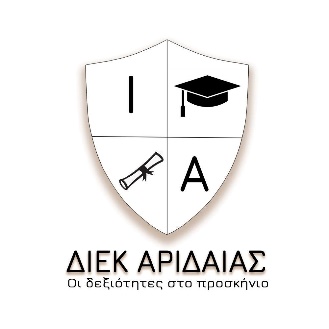 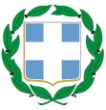 ΕΚΠΑΙΔΕΥΤΙΚΗ ΕΠΙΣΚΕΨΗΗΜΕΡΟΜΗΝΙΑ:………………………………………ΟΙ ΕΚΠΑΙΔΕΥΤΕΣ	               Ο ΥΠΕΥΘΥΝΟΣ ΥΠΟΔ/ΝΤΗΣ 		Ο ΔΙΕΥΘΥΝΤΗΣ        ΓΙΟΡΤΣΟΣ ΓΕΩΡΓΙΟΣEΛΛΗΝΙΚΗ  ΔΗΜΟΚΡΑΤΙΑΥΠΟΥΡΓΕΙΟ ΠΑΙΔΕΙΑΣ, ΕΡΕΥΝΑΣ ΚΑΙ ΘΡΗΣΚΕΥΜΑΤΩΝΓΕΝΙΚΗ ΓΡΑΜΜΑΤΕΙΑ ΔΙΑ ΒΙΟΥ ΜΑΘΗΣΗΣ  ΔΗΜΟΣΙΟ ΙΕΚ ΑΡΙΔΑΙΑΣΤαχ. Δ/νση	: 1o χλμ Αριδαίας ΕξαπλατάνουΤ.Κ. – Πόλη	: 58400 ΑριδαίαΤηλέφωνο 	: 23840 24928e-mail 	: giekarid@sch.grΕΞΑΜΗΝΟ ΚΑΤΑΡΤΙΣΗΣ:ΗΜΕΡΟΜΗΝΙΑ ΕΠΙΣΚΕΨΗΣ:ΕΙΔΙΚΟΤΗΤΑ:ΜΑΘΗΜΑ:ΩΡΑΡΙΟ ΕΠΙΣΚΕΨΗΣ:ΣΥΝΟΔΟΣ ΕΚΠΑΙΔΕΥΤΗΣ 1:ΣΥΝΟΔΟΣ ΕΚΠΑΙΔΕΥΤΗΣ 2:ΤΟΠΟΣ ΕΠΙΣΚΕΨΗΣ:ΦΟΡΕΑΣ ΕΠΙΣΚΕΨΗΣ:ΥΠΕΥΘΥΝΟΣ ΦΟΡΕΑ:ΣΚΟΠΟΣ ΕΠΙΣΚΕΨΗΣ: